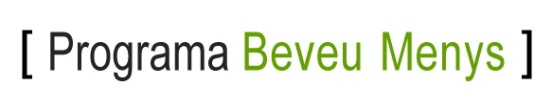 Presentació de comunicacionsÉs obligatori que tots els autors signants de les comunicacions estiguin inscrits a la Jornada.Per presentar la vostra proposta de comunicació, si us plau empleneu el “formulari comunicacions” i l’envieu a:  beveumenys.salut@gencat.cat Pautes per a la presentació de comunicacionsS’accepten tant comunicacions que presentin resultats d’estudis de recerca, com comunicacions d’experiències de treball en  atenció primària i/o CAS,  relacionades amb l’alcohol, i en qualsevol de les àrees temàtiques proposades a continuació:Àmbit comunitari Salut mental Recerca Alcohol i altres droguesAlcohol i les TIC (xarxes socials, facebook, twitter...)Altres...Les presentacions seleccionades per a la Jornada es podran exposar en format Oral: 10min.